KONKURS!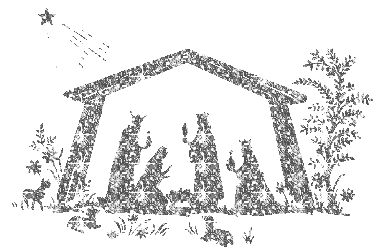 SZKOLNY KONKURS KOLĘD I PASTORAŁEK GRUDZIEŃ 2016Zapraszamy serdecznie do wzięcia udziału w kolejnej edycji Szkolnego Konkursu Kolęd i Pastorałek. Kategorie wiekowe:		I grupa przedszkolakiII grupa uczniowie klas I-III SPIII grupa uczniowie klas IV-VI SPIV grupa uczniowie gimnazjumKolędy i pastorałki wykonywane wokalnie ( z akompaniamentem) lub instrumentalnie- ( najmniej 3 zwrotki ).Mile widziane zespoły do 5. osób.Ocenie podlega również strój sceniczny, dykcja, ogólny odbiór.	Zgłoszenia do 5. grudnia 2016r.-poniedziałeku p. M. Stolarz-Zwierczyk.Zapraszamy.